会计专业教师岗位试讲内容1.教学内容：固定资产处置业务处理2.基本内容参考：“十三五”职业教育国家规划教材，职业教育会计事务专业教学用书，初级会计职称考试教材。教材封面：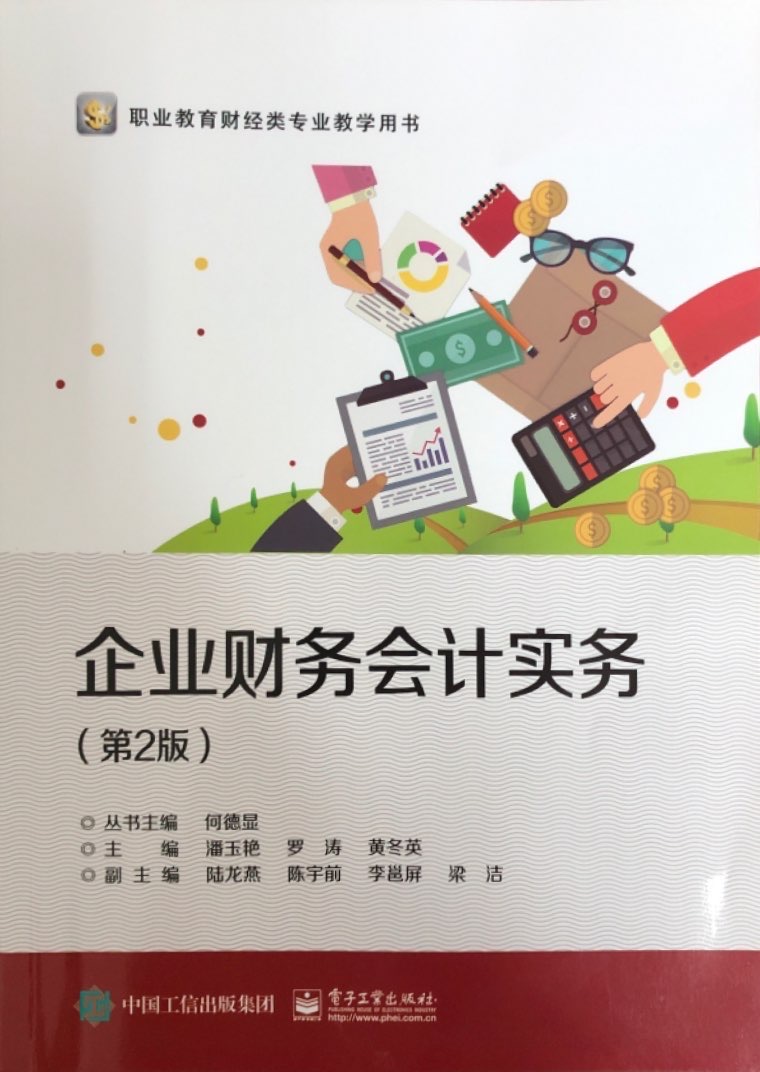 教材底面：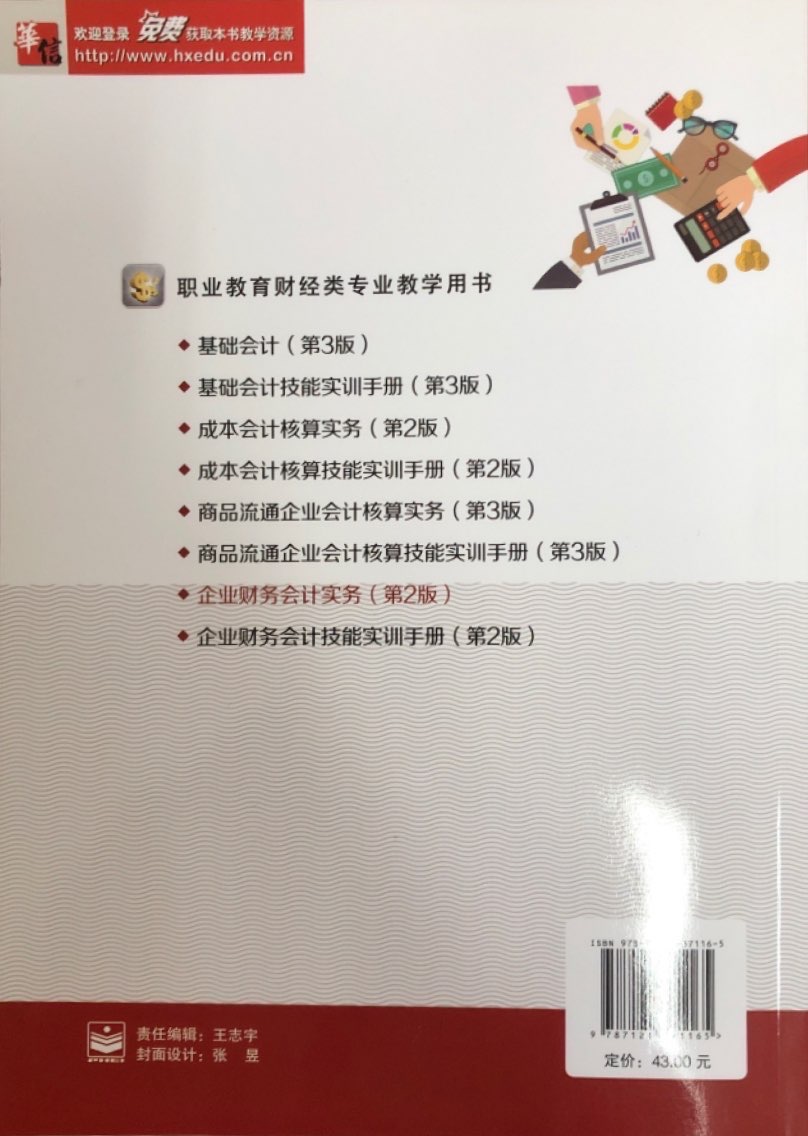 试讲内容图片1(按页码顺序)：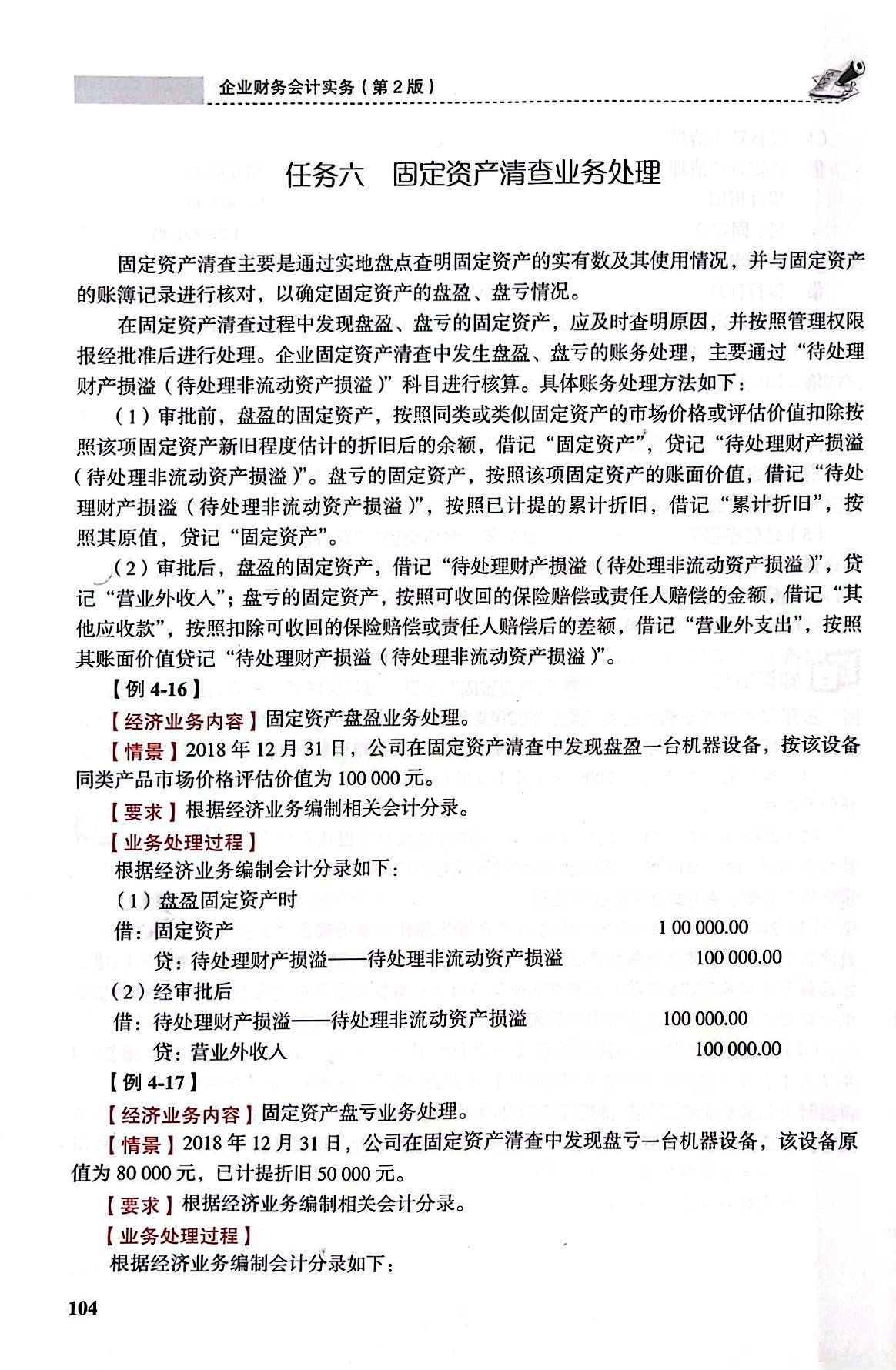 试讲内容图片2(按页码顺序)：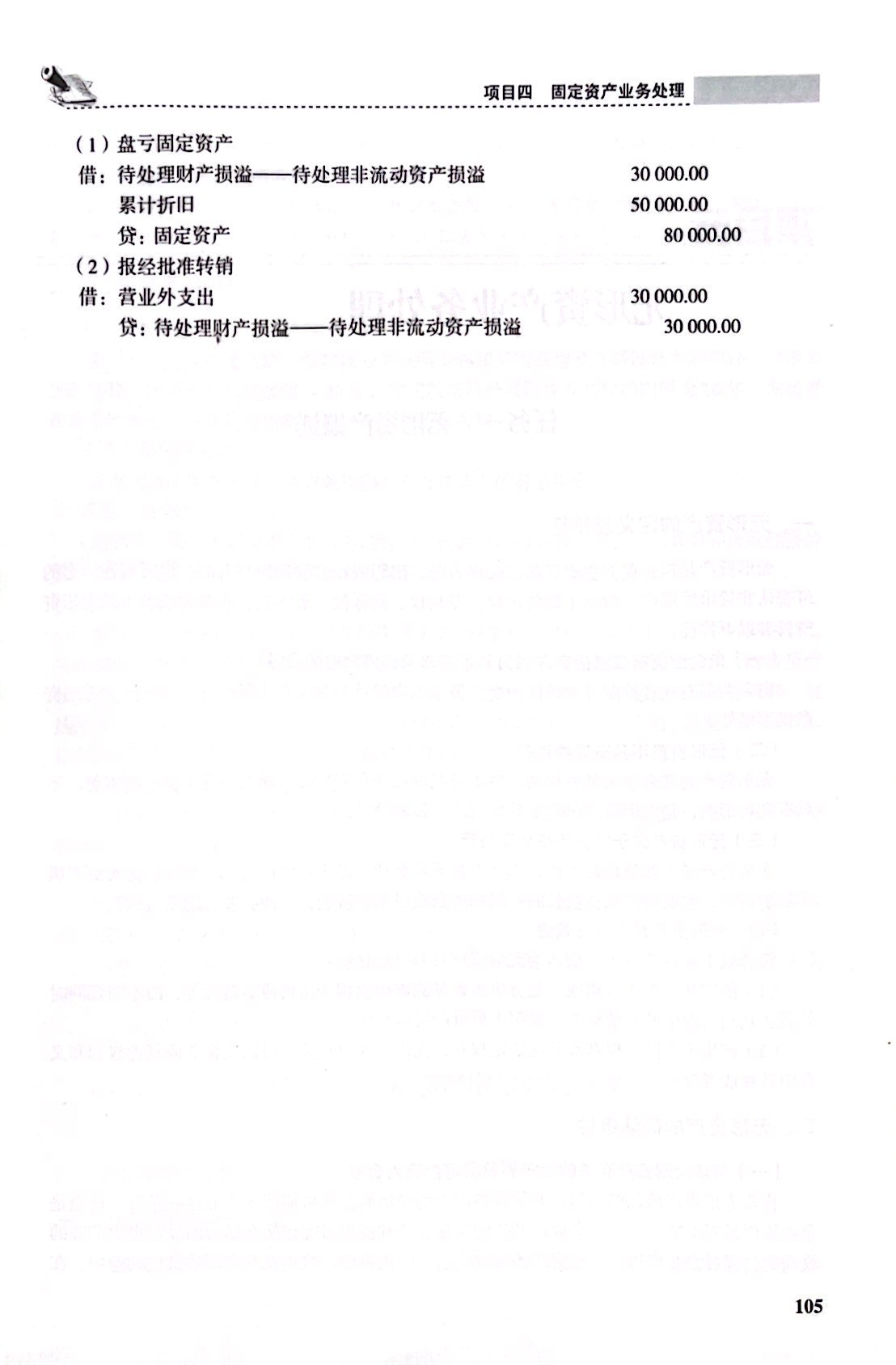 